附件2电子健康卡（码）申请流程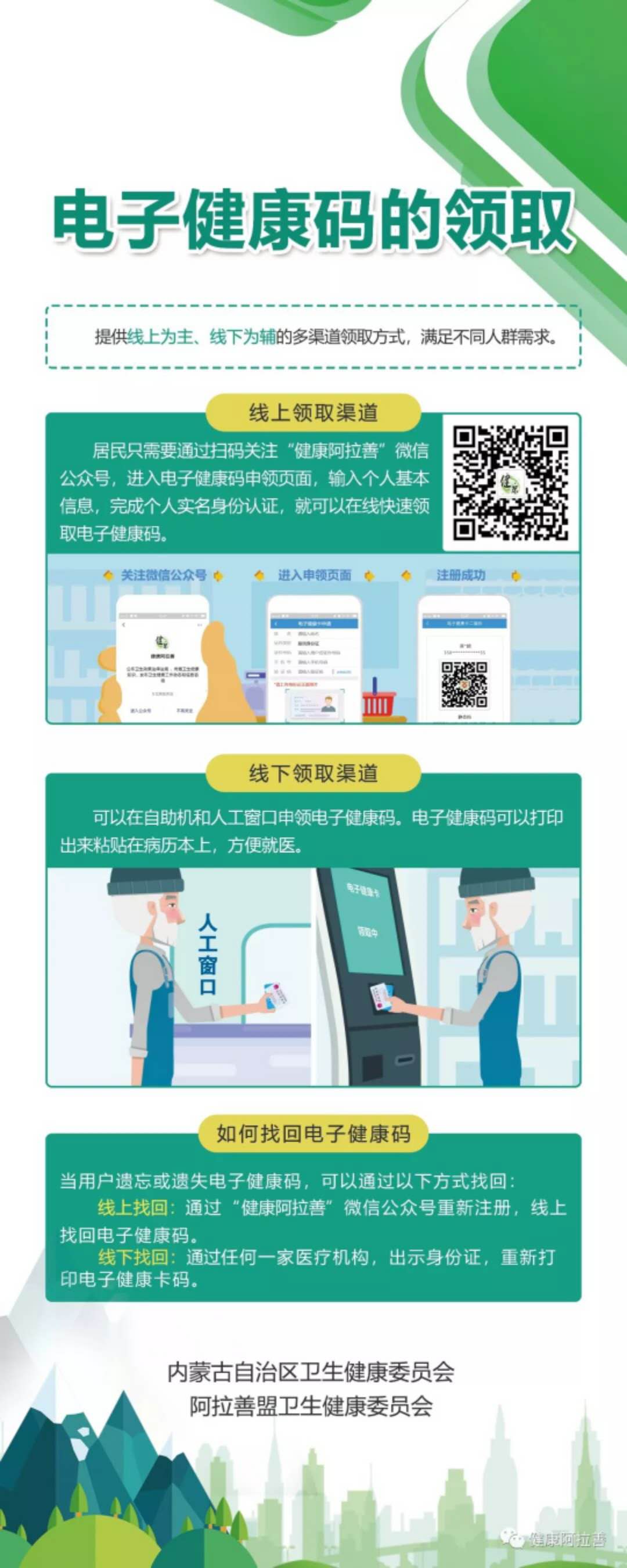 